Uma proposta por pessoa física ou jurídica e deve ter endereço em Paty do Alferes. *RG ou outro documento equivalente com foto.DO PROJETODeclaro que li e manifesto concordância com todos os termos constantes do Edital de Chamada Pública 001/2020 sob as penas da legislação em vigor assumindo o compromisso perante o Município de Paty do Alferes quanto ao total cumprimento das normas estabelecidas ciente de que a não execução ensejará devolução de recursos bem como incidência de juros sem prejuízo das demais sanções cabíveis.Paty do Alferes, Assinatura do proponente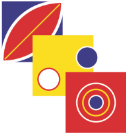 CECRIDE- Decreto Nº 6496 de 16 de Novembrode 2020 - Anexo I - Modelode Proposta- Inciso II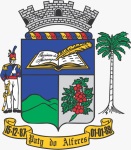 Nome do espaço: Nome do espaço: Espaço cultural:       Outros: Espaço cultural:       Outros: Proponente: Proponente: CPF: *RG: Órgão expedidor *RG: Data da Expedição *RG: Estou ciente e concordo com a inscrição no Cadastro Cultural Permanente do Município de Paty do Alferes para participar do edital.Estou ciente e concordo com a inscrição no Cadastro Cultural Permanente do Município de Paty do Alferes para participar do edital.Dados Bancários:Conta Corrente       Conta Poupança Dados Bancários:Conta Corrente       Conta Poupança Dados Bancários:Conta Corrente       Conta Poupança Banco: Agência: Conta: Relatório de atividades culturais realizadas em Paty do Alferes:Relatório de atividades culturais realizadas em Paty do Alferes:Relatório de atividades culturais realizadas em Paty do Alferes:DataAçãoModalidadeLista e assinatura de participantes, no caso de coletivos, que autorizam a assinatura da proposta (caso necessário complementar, elaborar lista em anexo).Lista e assinatura de participantes, no caso de coletivos, que autorizam a assinatura da proposta (caso necessário complementar, elaborar lista em anexo).Nome completoAssinaturaObjetivo:Período de apuração:Início: Término: Justificativa para recebimento: DESPESAS COMPROVADAS NO PERÍODO DE MARÇO/2020 a NOVEMBRO/2020DESPESAS COMPROVADAS NO PERÍODO DE MARÇO/2020 a NOVEMBRO/2020DESPESAS COMPROVADAS NO PERÍODO DE MARÇO/2020 a NOVEMBRO/2020DESCRIÇÃO DA DESPESA PERÍODO VALOR TOTAL EM R$  À   À   À   À   À   À   À   À   À   À  